Схема размещения рекламныхконструкций на территории Притобольного района Курганской областиПриложение  18к Схеме размещения рекламныхконструкций на территории Притобольного района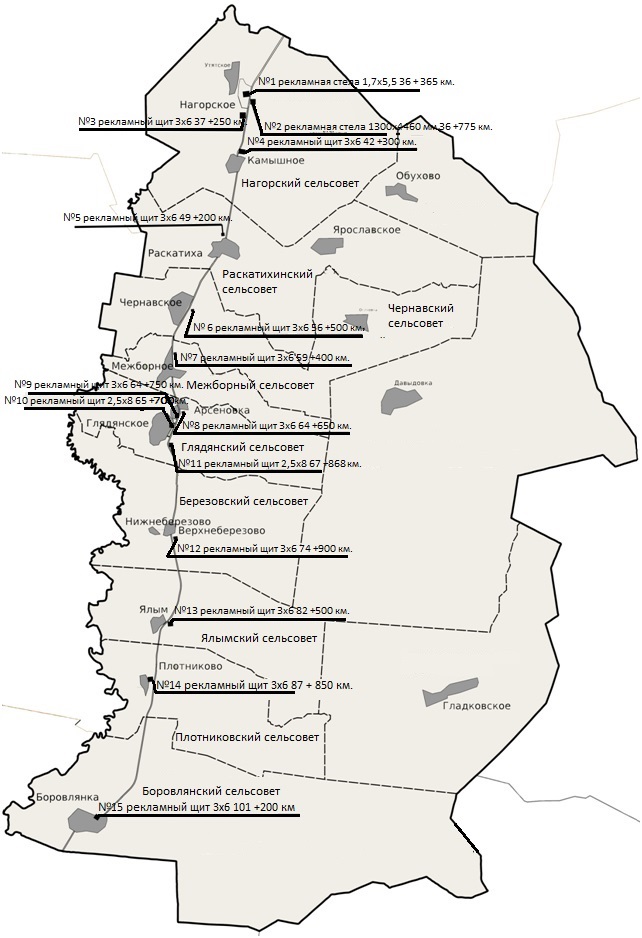 